Утверждено:                                                                    Согласовано:Заведующей филиалом                                            Педагогом-организатором_____________                                                                                ______________ПапкаклассногоруководителяКлассный руководитель: Нигматуллина Ф.Р.Класс:   82023-2024 учебный годСодержание папки:Введение:Личные данные педагогаОбщие положения о классном руководствеРаздел I: Деятельность классного руководителя по организации учебного процессаОрганизация учебного процессаСписок администрации филиалаСписок учителей предметников классаПримерная циклограмма работы классного руководителя в течение годаРасписание уроковРасписание звонковВнеурочная занятость учащихся Участие в общешкольных и районных мероприятияхРаздел II: Информация по классу:Список учащихся классаНазвание класса и девизХарактеристика классаДни РожденияЛисток здоровьяХарактеристика класса Социальный паспорт классаДиагностика, анкетирование учащихсяРаздел III: Управление воспитательным процессом:План воспитательной работыАнализ воспитательной работы за годРаздел IV: Работа с родителями:Состав родительского комитетаПротоколы родительских собранийПлан родительских собранийРаздел  V: Разработки классных часов.Раздел  VI: Наши достижения.Раздел  VII : Фотогалерея.Личные данные педагога:Фамилия:     Нигматуллина Имя:               ФанусаОтчество:      РимовнаСтаж работы:   25 летКвалификационная категория: первая   Образование:    высшее педагогическоеТелефон: 89523489336Адрес: Тюменская область, Вагайский район, село Казанское, улица Новостороев,7e-mail: fanusa.nigmatullina/1976@mail.ruВВЕДЕНИЕДолжностная инструкцияклассного руководителя в соответствии с ФГОС1. Общие положения1.1. Настоящая должностная инструкция определяет обязанности, права и ответственность классного руководителя.1.2.   Классный руководитель относится к категории специалистов.1.3.  На должность классного руководителя назначается лицо, имеющее высшее или среднее специальное педагогическое образование и высокую мотивацию к воспитательной деятельности.1.4. Классный руководитель назначается на должность и освобождается от должности приказом директора школы.1.5. На период отпуска или временной нетрудоспособности классного руководителя его обязанности могут быть возложены (на основании приказа директора школы) на учителя, не имеющего классного руководства и работающего в данном классе.1.6.  Классный руководитель непосредственно подчиняется заместителю директора школы по воспитательной работе и, если он реализует программу организации внеурочной деятельности класса, заместителю директора по внеурочной работе, а далее — директору школы.1.7.  Классный руководитель должен знать:• нормативные акты, регламентирующие деятельность школы и работающих в ней педагогов;• Конвенцию о правах ребенка;• правила внутреннего трудового распорядка;• этику делового и межличностного общения;• педагогику, в том числе теорию и методику воспитания;• общую, возрастную и социальную психологию;• возрастную физиологию;• методику организации различных видов внеурочной деятельности школьников: игровой, познавательной, трудовой (производственной), социально значимой волонтёрской, досугово-развлекательной, спортивно-оздоровительной, туристско-краеведческой, проблемно-ценностного общения, художественного творчества;• программы организации внеурочной деятельности школьников и правила их разработки;• правила техники безопасности и противопожарной защиты.2. Должностные обязанности2.1.   Самостоятельно определять цели своей работы, исходя из актуальных проблем развития учащихся вверенного ему класса.2.2. Самостоятельно разрабатывать план своей работы и, если классный руководитель становится организатором внеурочной деятельности учащихся своего класса, программу (или её модуль) организации внеурочной деятельности учащихся класса.2.3. Изучать особенности, интересы, потребности, способности школьников и помогать им в их реализации.2.4. Знакомить школьников с возможностями их участия во внеурочной деятельности, организуемой образовательным учреждением; стимулировать самоопределение учащихся класса в данной сфере школьной жизни, помогать им в выборе наиболее приемлемых для себя видов внеурочной деятельности и форм своего участия в них.2.5. Осуществлять необходимые мероприятия для сплочения классного коллектива.2.6. Поддерживать социально значимые инициативы школьников, побуждать их к самоуправлению, курировать самоуправленческую деятельность учащихся класса.2.7. Осуществлять профориентационную работу.2.8. Совместно с учителями-предметниками осуществлять контроль готовности класса к учебным занятиям (обеспеченность учебниками, пособиями, тетрадями, атласами, картами, канцелярскими принадлежностями и т. п.).2.9. Осуществлять контроль посещаемости учащимися класса уроков, выяснять причины пропусков учебных занятий, при необходимости принимать меры к их устранению.2.10. Осуществлять контроль успеваемости учащихся класса, принимать меры по устранению школьниками учебной задолженности, регулярно информировать родителей об успеваемости их детей.2.11. Осуществлять контроль девиантных проявлений в развитии учащихся класса; при необходимости осуществлять педагогическую коррекцию; в особо сложных и опасных случаях информировать об этом вышестоящее руководство.2.12.  Организовывать питание учащихся класса в школьной столовой.2.13.  В установленные администрацией сроки организовывать дежурство класса по школе, участие класса в субботниках по уборке школьных помещений и пришкольной территории, влажную уборку закреплённого за классом кабинета.2.14.  Следить за сохранностью имущества и санитарно-гигиеническим состоянием закреплённого за классом кабинета.2.15.  Заботиться о благопристойном внешнем виде, правильной речи и хороших манерах учащихся класса.2.16.  Заботиться о здоровье учеников, вовлекать их в физкультурную и спортивную деятельность.2.17. Организовывать с учащимися класса мероприятия по предупреждению травматизма, дорожно-транспортных происшествий, несчастных случаев и т. п.2.18. Обеспечивать соблюдение детьми техники безопасности и санитарно-гигиенических норм во время проведения внеурочных мероприятий с классом.2.19. Оказывать (при необходимости) школьникам первую доврачебную помощь в случаях заболевания или получения ими травм в период их пребывания в школе или совместного с классным руководителем участия во внешкольных мероприятиях.2.20. Извещать вышестоящее руководство и родителей обо всех чрезвычайных происшествиях, связанных со здоровьем и жизнью детей вверенного ему класса и случившихся в период пребывания детей в школе.2.21. Следить за соблюдением и принимать меры, направленные на соблюдение школьниками Правил для учащихся и Устава школы.2.22.  Следить за соблюдением прав ребёнка в школе.2.23.  Оказывать помощь своим воспитанникам в решении их сложных жизненных проблем.2.24. Работать с родителями учащихся класса индивидуально; в сроки, удобные родителям и самому классному руководителю, проводить родительские собрания; при крайней необходимости посещать семьи учащихся на дому.2.25. Сотрудничать с работающими в классе учителями-предметниками, педагогами дополнительного образования, куратором деятельности детских общественных объединений, социальным педагогом, медицинским работником с целью координации их воспитательных усилий и оказания учащимся необходимой помощи в учёбе.2.26. Участвовать в работе Педагогического совета школы, Методического объединения классных руководителей, а также в проводимых школой совещаниях, семинарах, на которые приглашаются классные руководители.2.27. Принимать участие в составлении общешкольного плана воспитательной работы и осуществлении контроля организуемого в школе процесса  воспитания, проводя в своем классе необходимые диагностические исследования, осуществляя вместе с заместителем директора по воспитательной работе анализ своей профессиональной деятельности и высказывая экспертное мнение по интересующим его вопросам.2.28. Вести необходимую документацию: классный журнал, личные дела учащихся, дневники учащихся; помогать администрации школы собирать необходимую статистическую информацию об учащихся класса.2.29. Проходить периодические бесплатные медицинские обследования.3. Права3.1.  Независимо определять цели, приоритетные направления, содержание и формы работы с учащимися вверенного ему класса.3.2. Самостоятельно выбирать форму планирования своей работы с классом; разрабатывать программу (или отдельные её модули) организации внеурочной деятельности учащихся вверенного ему класса.3.3. Отказываться от участия вверенного ему класса в мероприятиях районного, городского, регионального или всероссийского масштаба, если они, по мнению классного руководителя, не способствуют решению имеющихся в классе проблем и не отвечают поставленным им самим целям работы с классом.3.4. Не позволять третьим лицам без разрешения присутствовать во время проведения его совместных с классом  дел.3.5. Запрашивать у руководства, получать имеющиеся в распоряжении школы материально-технические средства, информационные материалы и нормативно-правовые документы, необходимые для исполнения своих должностных обязанностей, и пользоваться ими.3.6.  Давать школьникам во время занятий и перемен обязательные распоряжения, относящиеся к соблюдению ими дисциплины, техники безопасности и санитарно-гигиенических норм.3.7. Привлекать школьников к дисциплинарной ответственности за поступки, дезорганизующие учебно-воспитательный процесс.3.8. Вносить предложения по развитию и совершенствованию воспитательного процесса в школе.3.9. Посещать (по согласованию с педагогом) проводимые учителями-предметниками, педагогами дополнительного образования, воспитателями группы продленного дня, социальным педагогом, школьным психологом занятия с детьми его класса.3.10. Принимать участие в совещаниях, на которых рассматриваются вопросы, связанные с его профессиональной деятельностью.3.11. Знакомиться с жалобами и другими документами, содержащими оценку его работы, давать по ним объяснения.3.12. Повышать свою квалификацию и проходить в установленном порядке аттестацию.3.13. Требовать от директора школы и заместителя директора по воспитательной работе оказания содействия в исполнении своих прав и должностных обязанностей.4. Ответственность4.1. За осуществление возложенных на него должностных обязанностей.4.2. За организацию своей работы, своевременное и квалифицированное выполнение приказов, распоряжений и поручений вышестоящего руководства, нормативно-правовых актов по своей деятельности.4.3. За рациональное и эффективное использование материальных, финансовых и прочих ресурсов.4.4. За соблюдение правил внутреннего распорядка, санитарно-гигиенических норм, противопожарной безопасности и техники безопасности.4.5. За нарушение нормативно-правовых актов классный руководитель может быть привлечён в соответствии с действующим законодательством в зависимости от тяжести проступка к дисциплинарной, материальной, административной и уголовной ответственности.Раздел I:Деятельность классного руководителя по организации учебного процесса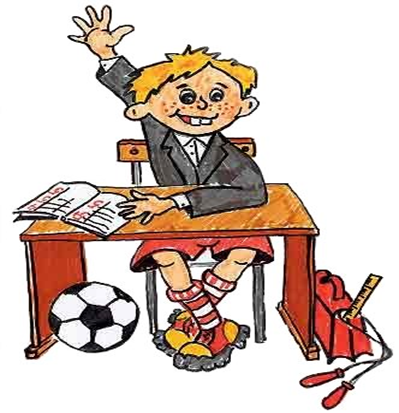  Содержание раздела I:Организация учебного процессаСписок администрации школыСписок учителей предметников классаЦиклограмма работы классного руководителя в течение годаРасписание уроковРасписание звонковВнеурочная занятость учащихсяПроверка дневников учащихся Анализ успеваемости учащихся по четвертямУчастие в общешкольных и районных мероприятияхОрганизация учебного процесса8 классСписок администрации школыСписок   учителей-предметников классаЦиклограмма работы классного руководителяЕжедневно:1.  Работа с опаздывающими и выяснение причин отсутствующих учащихся2.  Организация питания учащихся3.  Организация дежурства класса4.  Индивидуальная работа с учащимися Еженедельно:1.  Проверка дневников учащихся2.  Проведение мероприятий в классе3.  Работа с родителями (по плану)4.  Работа с учителями-предметниками (по ситуации) Ежемесячно:1.  Посещение уроков в своем классе2.  Встреча с родительским активом3.  Совещание по планированию работы Один раз в четверть:1.  Оформление классного журнала по итогам четверти2.  Сдача отчетов по классу (успеваемость, питание и т. п.)3.  МК классных руководителей начальной школы4.  Анализ выполнения плана работы за четверть, коррекция плана воспитательной работы на новую четверть5.  Проведение родительских собраний Один раз в год:1.  Проведение открытого классного часа и мероприятия2.  Оформление личных дел учащихся3.   Анализ и составление плана работы класса4.  Статистические данные класса (1 сентября)Расписание уроковРасписание звонковВнеурочная деятельность уАнализ успеваемости учащихся за 1 четверть:Участие в общешкольных и районных мероприятияхРаздел II:Информация по классу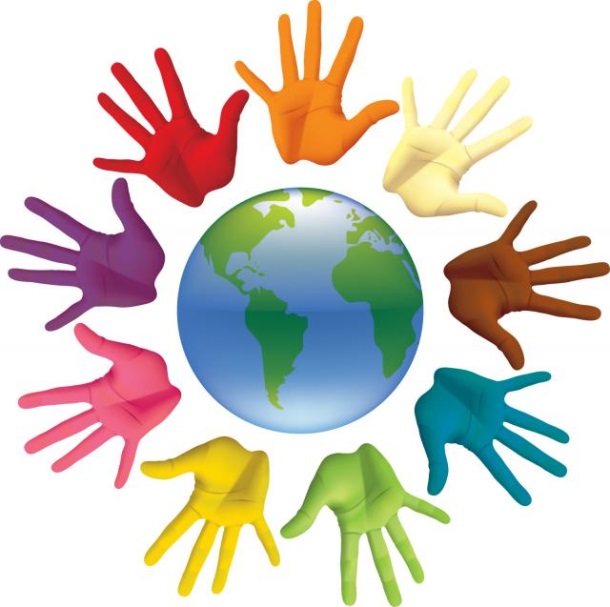 Содержание раздела II:Список учащихся  классаНазвание класса и девиз Характеристика классаДни РожденияЛисток здоровья, сведения по питаниюСоциальный паспорт классаДиагностика, анкетирование учащихсяНазвание класса и девиз«МЫ ДЕТИ 21 ВЕКА»Девиз : «Мы –дети 21 века,              Всегда и везде мы добьемся успеха!Характеристика 8класса на начало года В 8 классе обучается 18 учащийся, из них – 9 мальчиков и 9 девочек. Ежегодно учащиеся проходят медицинское обследование, в результате выявлено следующее:К I группе здоровья относятся – 1 человек.Ко II группе – 16 человек.К основной физкультурной – 1 человек.К подготовительной - 0 человек.Есть такие дети, которые находятся постоянно в возбужденном состоянии, торопятся быстрее сделать работу, чтобы сообщить всем об этом, но зачастую эта работа оказывается выполненной неправильно, либо небрежно – …В классе обучаются:из многодетной семьи – 12из неполных семей – 1         Неблагополучных семей пока не выявлено.Дни РожденияЛисток здоровья, сведения по питаниюСоциальный паспорт классаКоличество учащихся  - 18 человекКоличество девочек -  9 человек;Количество мальчиков -  9 человек:Из них:Списки по категориям1. Дети из неполных семей:а) развод – б) потеря кормильца – 1в) лишение родительских прав одного родителя – 0г) мать-одиночка – 2. Дети из малообеспеченных семей – 123. Дети из многодетных семей – 124. Дети, проживающие не с родителями (причина) – 15. Дети, находящиеся под опекой или попечительством, в приёмной семье – под опекой 26. Дети инвалиды – 17. Дети, обучающиеся на дому, индивидуально – 08. Дети с отклонением в здоровье – 09. Дети родителей инвалидов – 010. Дети родителей пенсионеров – 011. Дети с девиантным поведением:а) курят – 2б) замечены в употреблении алкоголя – 1в) замечены в употреблении ПАВ – 012. Дети, стоящие на учёте:а) внутриклассном – 0б) внутришкольном – 0в) в КДН, ОПДН – 113. Дети из семей, находящихся в социально-опасном положении:а) родители злоупотребляют спиртными напитками – 0б) родители не оказывают должного внимания ребёнку – 1в) родители находятся в местах лишения свободы – 0г) родители стоят на учёте в полиции – 014. Дети, не имеющие гражданства – 015. Безнадзорные – 016. Дети, часто пропускающие занятия – 117. ФИО прибывших детей  - 018. ФИО выбывших детей - 0Сведения о родителяхДиагностика (анкетирование)Раздел III:Управление воспитательным процессом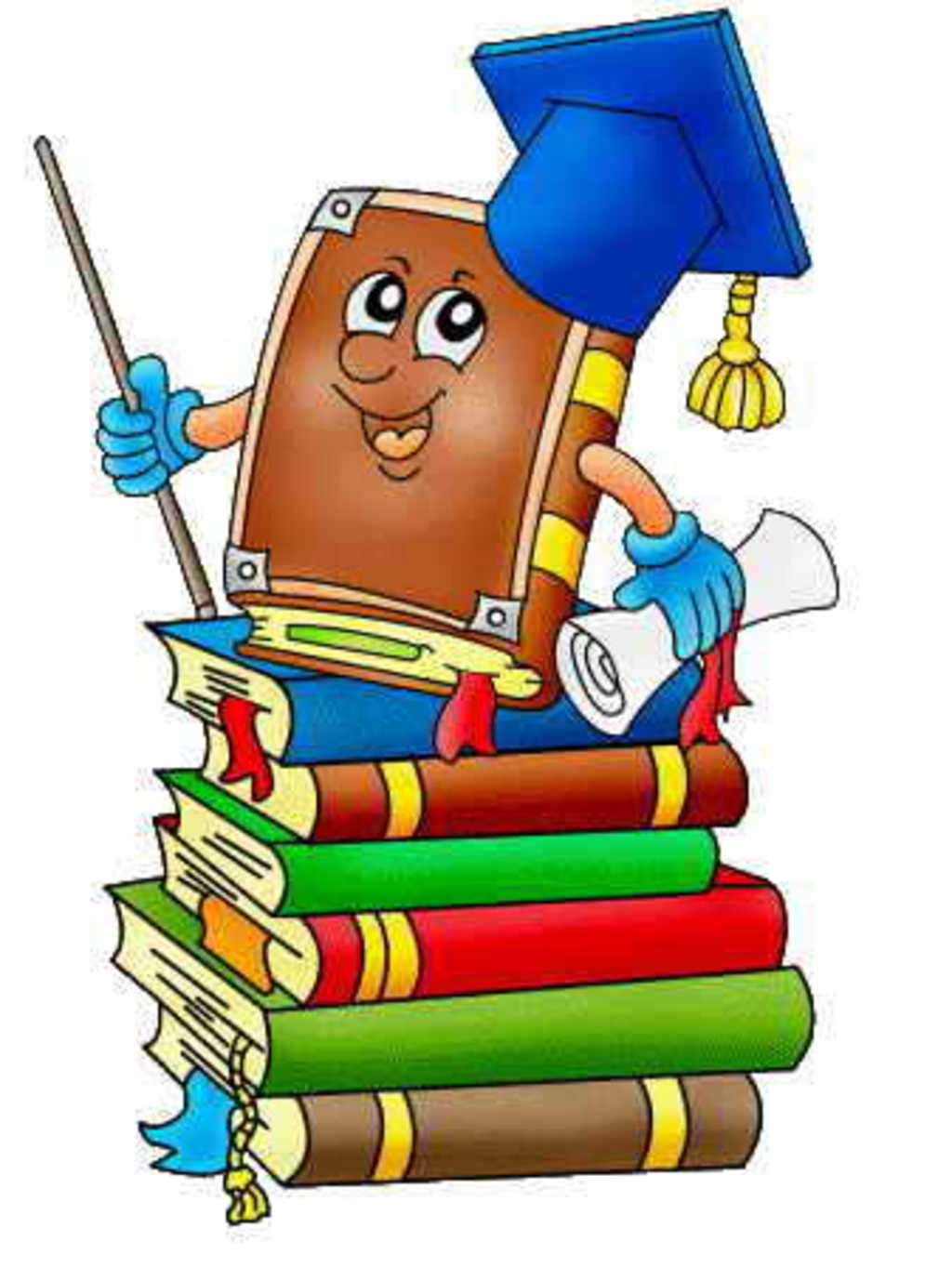 Содержание раздела III:Программа воспитательной работы на 2022 – 2026 гг.Анализ воспитательной работы за годАнализ воспитательной работы за годРаздел IV:Работа с родителями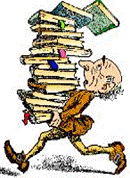 Содержание раздела IV:Состав родительского комитетаПлан родительских собранийПротоколы родительских собранийСценарии родительских собранийСостав родительского комитетаПлан родительских собранийЦели и задачи родительских собраний.Воспитание родителей, родительского коллектива. Формирование родительского общественного мнения.Просвещение родителей в вопросах педагогики, психологии.Протоколы родительских собранийСценарии родительских собранийРаздел V:Разработки классных часов 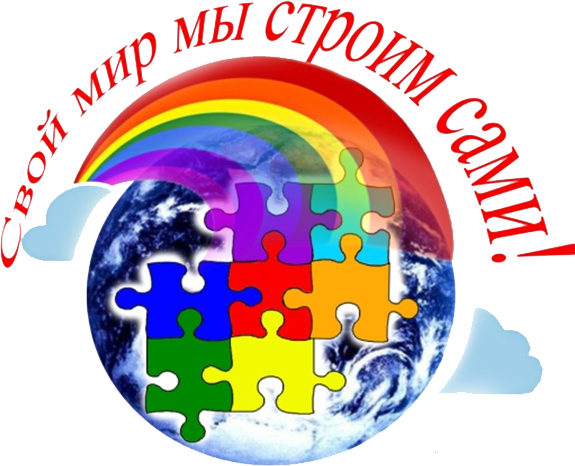 Раздел VI:Наши достижения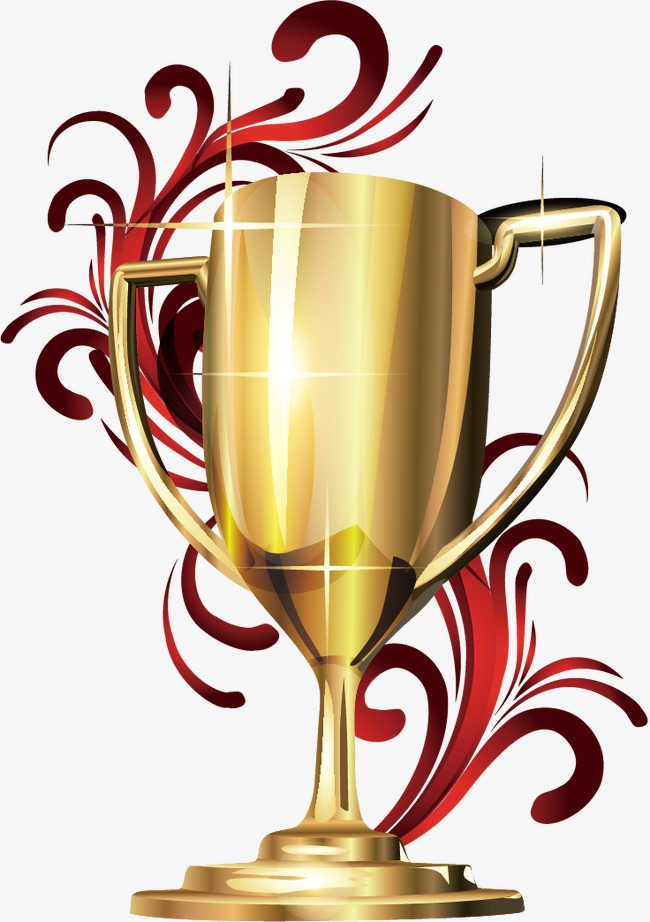 Раздел VII:Фотогалерея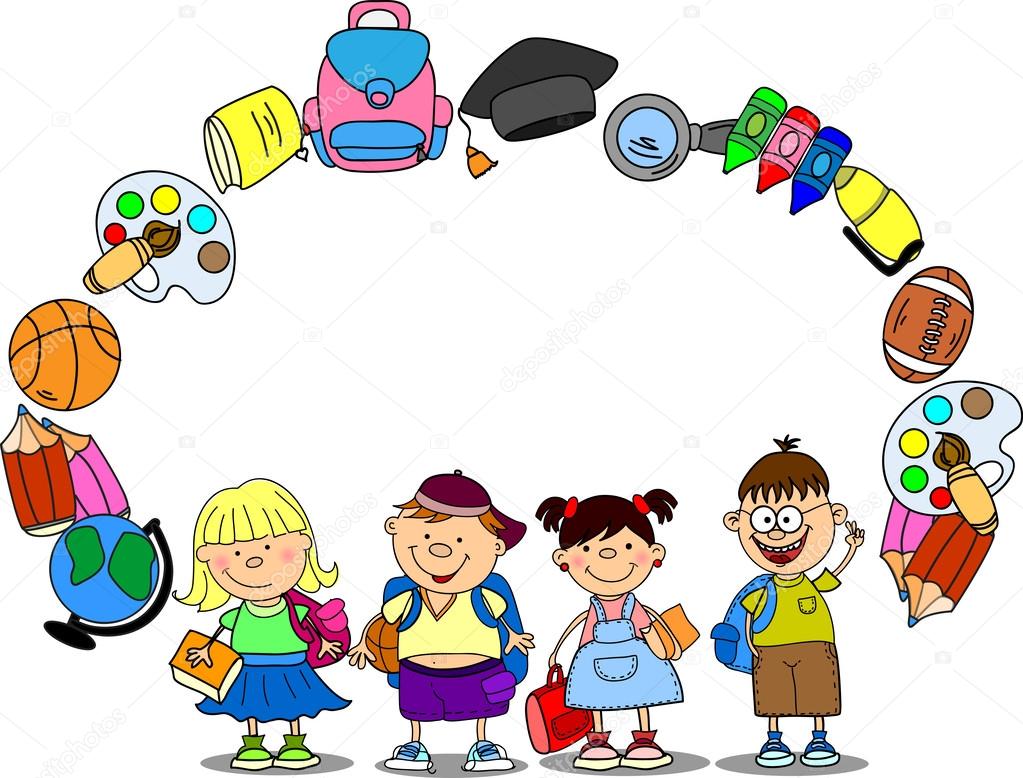 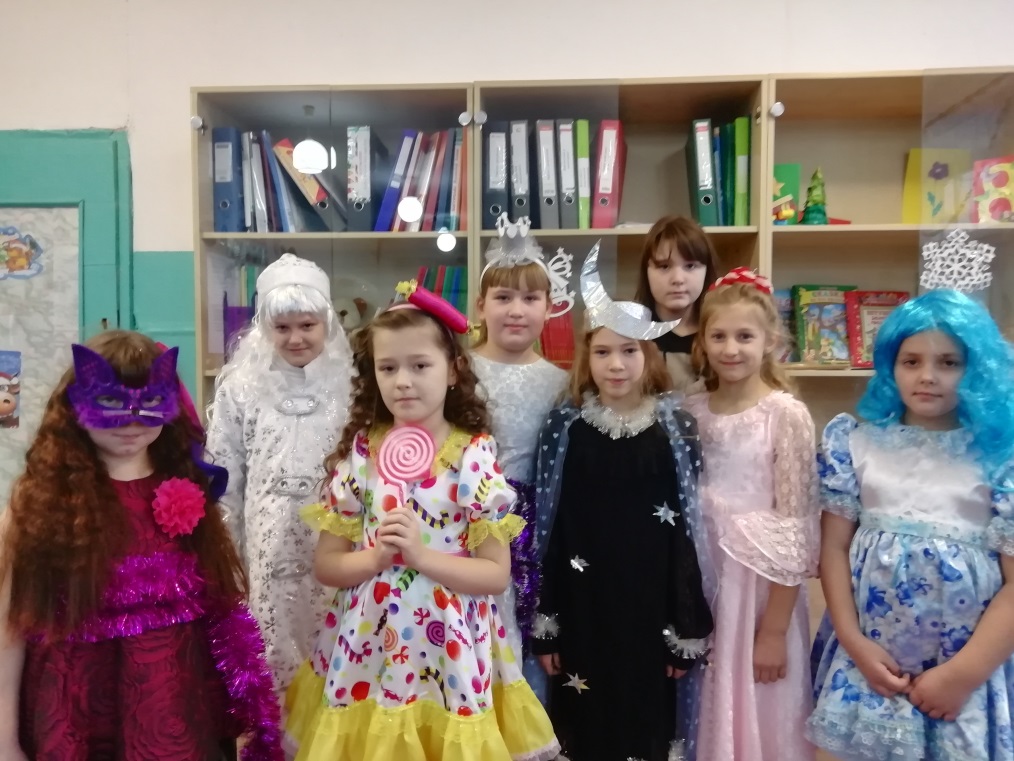 8 класс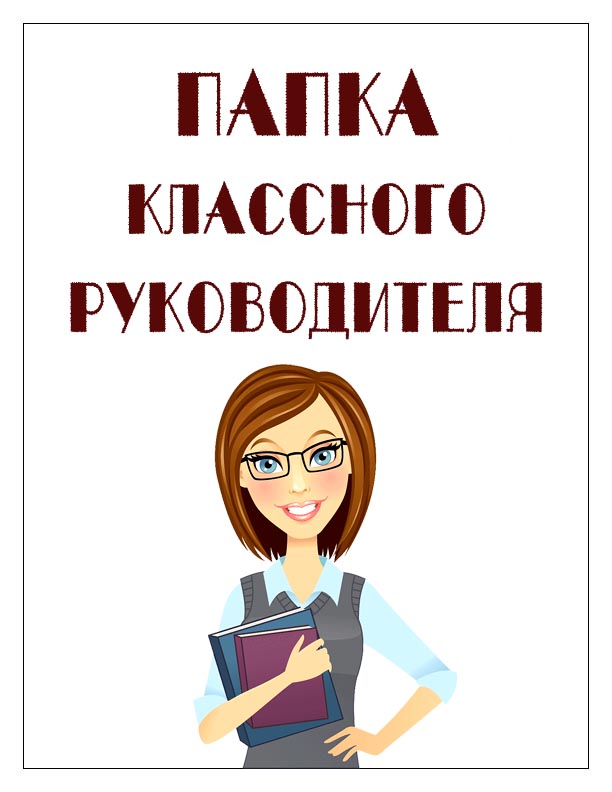 Учебный планСроки Количество учебных недельКаникулы1четверть01.09.23-28.10.23829.10-06.11.232 четверть07.11.23-29.12.23831.12.23-08.01.20243 четверть09.01.24-22.03.241023.03.24-31.03.244 четверть01.04.24-29.05.24801.06.24-30.08.24год№ п.пФ.И.ОДолжность 1Мухаматуллина Ляля Уразалиевназаведующая2Нигматуллина Фануса Римовнаметодист3Галеева Разиля АлимовнаПедагог-организатор№ПредметФ. И.О.1Русский языкНигматуллина Фануса Римовна2Литература Нигматуллина Фануса Римовна3АлгебраУразова Гульчира Зариповна4География Ахметчанова Лиана Демухаметовна5ТехнологияГалеева Разиля Алимовна6МузыкаГалеева Разиля Алимовна7ГеометрияУразова Гульчира Зариповна8Физическая культураАбибуллина Эльмира Рахимчановна9Английский язык Саликова Бану Ахсановна10Физика Хакимова Динара Руфатовна11ИнформатикаХакимова Динара Руфатовна12Татарский язык и литератураНигматуллина Фануса Римовна13Биология Мухитдинова Юлия Гаусаровна14Химия Хасанова Маулиха Сабировна15ОБЖГалеева Разиля Алимовна№ п.ппонедельниквторниксреда1Разговор о важноТатарская литИстория2алгебраИсторияРусский язык3литератураМузыкаГеография4Русский языкХимияХимия5ФизкультураАнглийский языкОБЖ6Английский языкГеометрияГеометрия 7Информатика биологияАнглийский язык№ п.пчетвергпятницасуббота1Татарский языкЛитература2ОбществознаниеРусский языкВнеурочные3Физика Физкультурамероприятия4БиологияТехнология5ГеографияТехнология6Алгебра  Алгебра7Физика № п.ппонедельниквторниксреда1234567№ п.пчетвергпятницасуббота1234567№ п.пФамилияНазвание кружкаМесто проведения1Нигматуллина Ф.Р.«Разговоры о важном»Кабинет татарского языка2Нигматуллина Ф.Р.«Россия- мои горизонты»3Нигматуллина Ф.Р.Функциональная грамотность 4Нигматуллина Ф.Р.Волонтерское движение5Хакимова Д.Р.Роботехника 6Галеева Р.А.Школьный хор7Абибуллина Э.РЛегкая атлетика 8№Ф.И.О.На «5»На «4» и «5»С одной «3»На «3» и «4»пропуски1Абибуллин Ислам Рашидович2Абибуллин Рафис Раисович3Айбатов Артур Рамилевич4Алеева Рузанна Рамисовна5Катаргулов Захир Родионович6Кочеткова Ульяна Артуровна7Мамаева Азалия Маратовна 8Мухаматуллин Ильназ Дамирович9Рахимова Виктория Руслановна10Рахимов Даниэль Русланович11Саликова Милана Ришатовна12Саликова Регина Ленаровна13Сулейманова Регина Аскаровна14Соболев Игорь Сергеевич15Уразова Эвелина Альваровна16Чамалетдинова Роза Радиковна17Чамалетдинов Рифат Русланович18Яналиев Рифат АхтамовичДата МероприятияРезультат Фамилия (кол-во участников)уровеньФамилия ИмяёёДатаАбибуллин Ислам Рашидович26.05.2009Абибуллин Рафис Раисович22.06.2009Айбатов Артур Рамилевич03.05.2008Алеева Рузанна Рамисовна22.03.2010Катаргулов Захир Родионович23.12.2009Кочеткова Ульяна Артуровна02.07.2009Мамаева Азалия Маратовна 21.06.2009Мухаматуллин Ильназ Дамирович24.04.2008Рахимова Виктория Руслановна07.08.2009Рахимов Даниэль Русланович21.04.2008Саликова Милана Ришатовна01.08.2009Саликова Регина Ленаровна01.03.2010Сулейманова Регина Аскаровна26.11.2009Соболев Игорь Сергеевич01.10.2009Уразова Эвелина Альваровна29.11.2010Чамалетдинова Роза Радиковна06.01.2010Чамалетдинов Рифат Русланович12.04.2009Яналиев Рифат Ахтамович31.03.2009Фамилия ИмяГруппа здоровьяФизкультурная группаЗавтракОбедАбибуллин Ислам Рашидовичосновная+Абибуллин Рафис РаисовичIIосновная+Айбатов Артур РамилевичIIосновная+Алеева Рузанна РамисовнаIIосновная+Катаргулов Захир РодионовичIIосновная+Кочеткова Ульяна АртуровнаIIосновная+Мамаева Азалия Маратовна IIосновная+Мухаматуллин Ильназ ДамировичIIподготовительная++Рахимова Виктория РуслановнаII            основная+Рахимов Даниэль РуслановичIIосновная+Саликова Милана РишатовнаIIосновная+Саликова Регина ЛенаровнаIIосновная+Сулейманова Регина АскаровнаIIОсновная +Соболев Игорь СергеевичIIосновная+Уразова Эвелина АльваровнаIIосновная+Чамалетдинова Роза РадиковнаIIосновная+Чамалетдинов Рифат РуслановичIIосновная+Яналиев Рифат АхтамовичIIосновная+ГодВсегодевочекмальчиков2010440200911562008303№№  личного делаФамилия, имя, отчествоГод рожденияФИО матери, тел.ФИО отца, тел.Домашний адрес123456789101112131415161718ПоручениеФ.И.ОКонтактный телефонПредседательАбибуллина Наталья ВалерьевнаСекретарьРахимова Анастасия БорисовнаПомощник Месяц Тема СентябрьВводное. Организационное. Разработка плана совместной деятельности ученического и родительского коллективов. Выбор родительского комитета.ОктябрьРодительский патруль. Информационное оповещение через школьный сайт.«Итоги 1 четверти»Ноябрь«О родительском авторитете. Закон и ответственность»Декабрь«Зависимость детей от интернета и социальных сетей»Беседа о профилактике ДТПЯнварь«Роль семьи в развитии моральных качеств подростков»ФевральИндивидуальные консультацииМартРодительский патруль. Контроль питания.Апрель МайИтоги сотрудничества. Организация летнего отдыха и досуга детей. Безопасность.